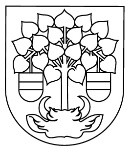 Latvijas RepublikaValmieras pilsĒtas PAŠVALDĪBAS DOMEReģistrācijas Nr.LV90000043403, Lāčplēša iela 2, Valmiera, LV-4201Tālrunis 64207120, fakss 64207125, e-pasts: pasts@valmiera.lv, www.valmiera.lvLĒMUMSValmierā2016.gada 27.oktobrī					Nr.413											(protokols Nr.11, 15.§)Par nakts patversmes pakalpojuma cenuPamatojoties uz likuma „Par pašvaldībām” 15.panta pirmās daļas 7.punktu, kas nosaka, ka viena no pašvaldības autonomajām funkcijām ir nodrošināt iedzīvotājiem sociālo palīdzību (sociālo aprūpi) (sociālā palīdzība maznodrošinātām ģimenēm un sociāli mazaizsargātām personām, veco ļaužu nodrošināšana ar vietām pansionātos, bāreņu un bez vecāku gādības palikušo bērnu nodrošināšana ar vietām mācību un audzināšanas iestādēs, bezpajumtnieku nodrošināšana ar naktsmītni u.c.), likuma „Par pašvaldībām” 21.panta pirmās daļas 14.punktu, tā g) apakšpunktu, kas nosaka, ka tikai dome var noteikt, ja tas nav aizliegts vai noteikts ar likumiem vai Ministru kabineta noteikumiem, maksu par citiem pakalpojumiem, Valmieras pilsētas pašvaldības domes 29.09.2016. lēmumu Nr.385 (protokols Nr.10, 46.§) „Par deleģēšanas līguma slēgšanu ar biedrību „Latvijas Samariešu apvienība””, Sociālo un veselības lietu un Finanšu komiteju 13.10.2016. atzinumiem,Valmieras pilsētas pašvaldības dome, balsojot: PAR – 12 (J.Baiks, A.Kupriša, E.Ašeradena, G.Štrombergs, A.Gluhovs, U.Jansons, R.Gailums, A.Klepers, V.Ecmanis, J.Jakovins, V.Beķeris, I.Lakučs), PRET – nav, ATTURAS – nav, nolemj:noteikt nakts patversmes pakalpojuma cenu pakalpojuma sniegšanas vietā Purva ielā 13, Valmierā, EUR 9,75 diennaktī vienai personai, kuras dzīvesvieta ir deklarēta vai kuras pēdējā deklarētā dzīvesvieta ir citas pašvaldības administratīvajā teritorijā;lēmums piemērojams, sākot ar 2016.gada oktobra mēnesi.Domes priekšsēdētājs						     	                   Jānis Baiks